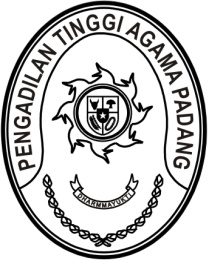 SURAT IZIN SEMENTARA PERJALAN KE LUAR NEGERI(DALAM KEADAAN MENDESAK)Nomor: W3-A //KP.01.1/2/2023Diberikan izin sementara untuk melakukan perjalanan ke luar negeri bagi Hakim:Nama		: Drs. H. Maharnis, S.H., M.H.NIP		: 195606231979031006Pangkat/ gol ruang	: Pembina Utama (IV/e)Jabatan		: Hakim Utama/ Hakim Tinggi Unit Kerja		: Pengadilan Tinggi Agama PadangSelama 21 (sepuluh) hari, terhitung sejak tanggal 14 April sampai dengan 4 Mei 2023, dengan negara tujuan Arab Saudi untuk keperluan ibadah umrah.Demikian surat izin sementara perjalanan ke luar negeri ini dibuat untuk dapat digunakan sebagaimana mestinya.									      20 Februari 2023		Plt. Ketua,		      Drs. H. Sulem Ahmad, S.H., M.A.		      NIP. 195607291986031002Tembusan:Ketua Pengadilan Tinggi Agama Padang (sebagai laporan).